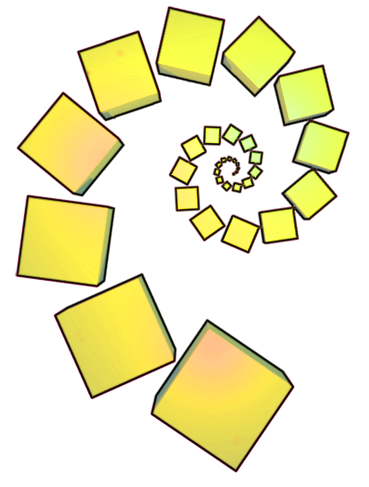 NRICH Curriculum Mapping DocumentsNRICH tasks linked to the English Primary National Curriculum for mathematics in EYFS, Y1, Y2 NRICH tasks embrace the aims of the curriculum (problem solving, reasoning, fluency) as well as curriculum ‘content’. However, not all objectives will have an NRICH task attached to them.Tasks badged with a * are suitable for the whole classTasks badged with a ** are suitable for the majority of the classTasks badged with a *** are for those who like a serious challengeG = gameAll NRICH tasks are categorised as problems.I = investigationEYFS (Early Years Outcomes)Year 1Year 2Strand 1 - NumberStrand 1 - NumberStrand 1 - NumberNumeralsRecognises some numerals of personal significanceRecognises numerals 1 to 5Selects the correct numeral to represent 1 to 5, then 1 o 10 objectsShow MeOwl’s Packing ListTidying 

Dice 

Golden BeansCount to and across 100, forwards and backwards, beginning with 0 or 1, or from any given numberCount in steps of 2, 3, and 5 from 0, and in tens from any number, forward or backwardBuzzy Bee * Five Steps to 50 * ICountingCounts up to three or four objects by saying a number name for each itemCounts actions or objects which cannot be movedCounts objects to 10, and beginning to count beyond 10Counts out up to six objects from a larger groupCounts an irregular arrangement of up to ten objectsELG – count reliably with numbers from one to 20Number Book
Playing Incey Wincey Spider
ShoppingCount, read and write numbers to 100 in numerals; count in multiples of twos, fives and tensWriting Digits * Shut the Box * GBiscuit Decorations * Same Length Trains * Grouping Goodies *** Recognise the place value of each digit in a two-digit number (tens, ones)Snail One Hundred * GTwo-digit Targets * 6 Beads ** Digit Addition *Given a number, identify one more and one lessIdentity, represent and estimate numbers using representations, including the number lineHow Would We Count? * G ITug of War * GCount the Crayons * Comparing and estimatingUses the language of ‘more’ and ‘fewer’ to compare two sets of objectsEstimates how many objects they can see and checks by counting themELG – with numbers from one to 20, place them in orderEstimation StationIdentify and represent numbers using objects and pictorial representations including the number line, and use the language of: equal to, more than, less than (fewer), most, leastRobot Monsters * IDotty Six * GAll Change * G IMaking Sticks **  IEightness of Eight * Compare and order numbers from 0 up to 100; use <, > and = signsDomino Sequences * Next Domino * 100 Square Jigsaw * GThat Number Square! *  IDomino Number Patterns ** Read and write numbers from 1 to 20 in numerals and wordsCount the Digits * IWhat’s in a Name? ** IRead and write numbers to at least 100 in numerals and in wordsOne more, one lessSays the number that is one more than a given numberELG – with numbers from one to 20, say which number is one more or less than a given numberNumber Rhymes Using Books: Maisy Goes CampingUse place value and number facts to solve problemsI Like … * GLargest Even * G Round the Two Dice *  ILight the Lights *** GAdding and subtractingFinds the total number of items in two groups by counting all of themIn practical activities and discussion, beginning to use the vocabulary involved in adding and subtractingRecords, using marks that they can interpret and explain ELG – using quantities and objects, they add and subtract two single-digit numbers and count on or back to find the answerThe Box GameRead, write and interpret mathematical statements involving addition (+), subtraction (-) and equals (=) signsHow Do You See it? * What Could It Be? * I2,4,6,8 *** Solve problems with addition and subtraction:using concrete objects and pictorial representations, including those involving numbers, quantities and measuresapplying their increasing knowledge of mental and written methodsSitting Round the Party Tables *  ITwo Spinners * IHalf Time * Heads and Feet ** Noah ** Eggs in Baskets ** Birthday Cakes ** Getting the Balance *** ICuisenaire Counting *** G The Brown Family *** G What’s in a Name? *Represent and use number bonds and related subtraction facts within 20Domino Sorting * IOne Big Triangle * GNumber Lines * Pairs of Numbers * IWeighted Numbers * G Butterfly Flowers * Ladybirds in the Garden ** Recall and use addition and subtraction facts to 20 fluently, and derive and use related facts up to 100Strike it Out * GNumber Round Up *** G 4 Dom *** G Add and subtract one-digit and two-digit numbers to 20, including zeroTwo Dice * ISort Them Out (1) * GFind the Difference ** GAdd and subtract numbers using concrete objects, pictorial representations, and mentally, including:a two-digit number and onesa two-digit number and tenstwo two-digit numbersadding three one-digit numbersCuisenaire Environment * GUnit Differences *  IDicey Addition * GNumber Balance ** IJumping Squares ** GSolve one-step problems that involve addition and subtraction, using concrete objects and pictorial representations, and missing number problems such as 7 = ? – 9The Tall Tower *** Show that addition of two numbers can be done in any order (commutative), and subtraction of one number from another cannotAlways, Sometimes or Never? KS1 * Problem solvingBegins to identify own mathematical problems based on own interests and fascinationsELG – they solve problems, including doubling, halving and sharingMaths Story TimeDouble Trouble
Two HalvesUsing Books: The Doorbell RangRecognise and use the inverse relationship between addition and subtraction and use this to check calculations and missing number problemsThe Add and Take-away Path * IHow Many? * G What Was in the Box? * G Doing and Undoing * ISecret Number ** GSolve one-step problems involving multiplication and division, by calculating the answer using concrete objects, pictorial representations and arrays with the support of the teacherLots of Biscuits! * Share Bears * GDoubling Fives * IRecall and use multiplication and division facts for the 2, 5 and 10 multiplication tables, including recognising odd and even numbersEven and Odd * IRing a Ring of Numbers * GClapping Times * G IDouble or Halve? * GAlways, Sometimes or Never? * How Odd ** ITwo Numbers Under the Microscope ** IOdd Times Even *** IMore Numbers in the Ring *** G Number Detective *Pairs of Legs ** Calculate mathematical statements for multiplication and division within the multiplication tables and write them using the multiplication (×), division (÷) and equals (=) signsOrdering Cards * GWhich Symbol? * I’m Eight * IShow that multiplication of two numbers can be done in any order (commutative), and division of one number by another cannotSolve problems involving multiplication and division, using materials, arrays, repeated addition, mental methods, and multiplication and division facts, including problems in contextsOur Numbers * GIp Dip * IMagic Plant ** The Amazing Splitting Plant *** The Tomato and the Bean *** Lots of Lollies ***  IGrowing Garlic *** Are You Well Balanced? *** G IBirthday Sharing *Catrina’s Cards *Recognise, find and name a half as one of two equal parts of an object, shape or quantityFair Feast *       Halving ** IHappy Halving *** Recognise, find, name and write fractions 1/3, ¼, 2/4 and ¾ of a length, shape, set of objects or quantityRecognise, find and name a quarter as one of four equal parts of an object, shape or quantityWrite simple fractions e.g. ½ of 6 = 3 and recognise the equivalence of 2/4 and 1/2EYFS (Early Years Outcomes)Year 1Year 2Strand 2 – MeasurementStrand 2 – MeasurementStrand 2 – MeasurementLength, weight and capacityOrders two or three items by length or heightOrders two items by weight or capacityLengthMaking Caterpillars
Long CreaturesWrapping ParcelsSock Washing LineWeightBalances
CookingPresentsSpring ScaleCapacityI Have a BoxMud KitchenWater, WaterMoneyCompare, describe and solve practical problems for:lengths and heights [for example, long/short, longer/shorter, tall/short, double/half]mass or weight [for example, heavy/light, heavier than, lighter than]capacity/volume [for example, full/empty, more than, less than, half, half full, quarter]time [for example, quicker, slower, earlier, later]Sizing Them Up * GThe Animals’ Sports Day * IDifferent Sizes *  IBottles (1) * Bottles (2) * Wallpaper ** Thirsty? *Choose and use appropriate standard units to estimate and measure length/height in any direction (m/cm); mass (kg/g); temperature (°C); capacity (litres/ml) to the nearest appropriate unit, using rulers, scales, thermometers and measuring vesselsDiscuss and Choose * GLittle Man * TimeOrders and sequences familiar eventsMeasures short periods of time in simple waysELG – children use everyday language to talk about timeTiming Measure and begin to record the following:lengths and heightsmass/weightcapacity and volumetime (hours, minutes, seconds)How Tall? * ICan You Do it Too? ** GCompare and order lengths, mass, volume/capacity and record the results using >, < and =Order, Order! *  ICompare the Cups * Making Longer, Making Shorter ** IRecognise and know the value of different denominations of coins and notesRecognise and use the symbols for pounds (£) and pence (p); combine amounts to make a particular valueFive Coins **  ISequence events in chronological order using language (for example, before and after, next, first, today, yesterday, tomorrow, morning, afternoon and eveningTimes of Day *  IThe Games’ Medals ** IFind different combinations of coins that equal the same amounts of moneyMoney Bags **  Recognise and use language relating to dates, including days of the week, weeks, months and yearsSnap * GSolve simple problems in a practical context involving addition and subtraction of money of the same unit, including giving changeThe Puzzling Sweet Shop ** Tell the time to the hour and half past the hour and draw the hands on a clock face to show these timesCompare and sequence intervals of timeTell and write the time to five minutes, including quarter past/to the hour and draw the hands on a clock face to show these timesWhat Is the Time? * Stop the Clock *** GKnow the number of minutes in an hour and the number of hours in a dayMatching Time * GEYFS (40-60+ months)Year 1Year 2Strand 3 - GeometryStrand 3 - GeometryStrand 3 - GeometryPatternUses familiar objects and common shapes to create and recreate patternsELG – recognise, create and describe patternsPattern Making
CollectingRecognise and name common 2-D and 3-D shapes, including:2-D shapes (for example, rectangles (including squares), circles and triangles)3-D shapes (for example, cuboids (including cubes), pyramids and spheres)Shaping It * IWhat’s Happening? * Jig Shapes * Always, Sometimes or Never? KS1 * Overlaps ** Three Squares *** IIdentify and describe the properties of 2-D shapes, including the number of sides and line symmetry in a vertical lineShapely Lines * IExploded Squares * Poly Plug Rectangles * G ILet’s Investigate Triangles * Seeing Squares * Paper Patchwork 1 * Paper Patchwork 2 * Chain of Changes ** Colouring Triangles **  IComplete the Square *** GInside Triangles *** G Triangle or No Triangle? *ShapeBeginning to use mathematical names for ‘solid’ 3D shapes and ‘flat’ 2D shapes, and mathematical terms to describe shapesUses familiar objects and common shapes to create and recreate patterns and build modelsELG – explore characteristics of everyday objects and shapes and use mathematical language to describe themTubes and TunnelsMaking Footprints Building Towers Exploring 2D Shape Making a PictureShapes in the BagIdentify and describe the properties of 3-D shapes, including the number of edges, vertices and facesBuilding with Solid Shapes * IRolling That Cube * ISkeleton Shapes **  IIdentify 2-D shapes on the surface of 3-D shapes [for example, a circle on a cylinder and a triangle on a pyramid]Cubes * IShadow Play *** Compare and sort common 2-D and 3-D shapes and everyday objectsMatching Triangles * GData Shapes * Paper Partners * Cubes Cut Into Four Pieces *** PositionCan describe their relative position such as ‘behind’ or ‘next to’Paths Position with Wellies

Scooters, Trikes and BikesSmall World PlayDescribe position, direction and movement, including whole, half, quarter and three-quarter turns2 Rings * ITurning * IOlympic Rings ** ITangram Tangle *** GOrder and arrange combinations of mathematical objects in patterns and sequencesPoly Plug Pattern * GTriple Cubes * GRepeating Patterns * IDomino Patterns * ICircles, Circles * Break it Up! * ISchool Fair Necklaces ** IHundred Square ** Three Ball Line Up ** A City of Towers ** Caterpillars ** ICube Bricks and Daisy Chains *Use mathematical vocabulary to describe position, direction and movement, including movement in a straight line and distinguishing between rotation as a turn and in terms of right angles for quarter, half and three-quarter turns (clockwise and anti-clockwise)Turning Man * IWalking Round a Triangle * Cover the Camel * Triangle Animals ** En-counters *Coloured Squares **EYFS (Early Years Outcomes)Year 1Year 2Strand 4 - StatisticsStrand 4 - StatisticsStrand 4 - StatisticsInterpret and construct simple pictograms, tally charts, block diagrams and simple tablesSticky Data * G If the World Were a Village *  IWhat Shape and Colour?* GCarroll Diagrams * Ladybird Count * Plants ** Ask and answer simple questions by counting the number of objects in each category and sorting the categories by quantitySort the Street * Button-up * Beads and Bags * The Hair Colour Game ** G Mixed-up Socks **  IAsk and answer questions about totalling and comparing categorical dataIn the Playground * I